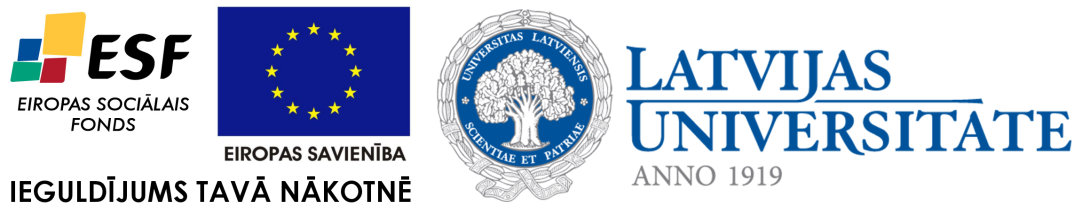 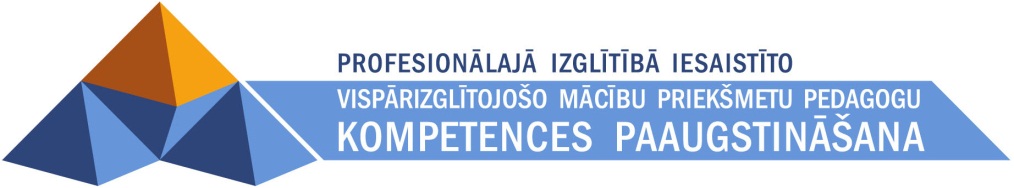 Maija BurimaZanda GūtmaneCitātu kartotēkaTomass Hillanns ĒRIKSENS.

MIRKĻA TIRĀNIJA
straujš un gauss laiks informācijas sabiedrībā.
Rīga, Norden AB, 2004.
Materiāls izstrādāts 
ESF Darbības programmas 2007. - 2013.gadam „Cilvēkresursi un nodarbinātība” 
prioritātes 1.2. „Izglītība un prasmes”
pasākuma 1.2.1.„Profesionālās izglītības un vispārējo prasmju attīstība” 
aktivitātes 1.2.1.2. „Vispārējo zināšanu un prasmju uzlabošana” 
apakšaktivitātes 1.2.1.1.2. „Profesionālajā izglītībā iesaistīto pedagogu 
kompetences paaugstināšana” 
Latvijas Universitātes realizētā projekta 
„Profesionālajā izglītībā iesaistīto vispārizglītojošo mācību priekšmetu pedagogu 
kompetences paaugstināšana” 
(Vienošanās Nr.2009/0274/1DP/1.2.1.1.2/09/IPIA/VIAA/003, 
LU reģistrācijas Nr.ESS2009/88) īstenošanai.Rīga 2011 “Lielākā meistarība - pasargāt sevi no 99,99% piedāvātās informācijas un, protams, pilnvērtīgi izmantot 0,01%.”(30. lpp.)“Laiks kļūst saspringtāks. Visas spraugas tiek piepildītas. Visa kā kļūst arvien vairāk, un šādā situācijā īpašu mierinājumu dod atziņa, ka ietaupām sekundes (piemēram, braucot ar liftu) vai saņemam kā balvu vienu stundu, ja pēkšņi tiek atcelta sanāksme. [..] Visi, kas saistīti ar informāciju  – no diktoriem, kuri nolasa laika ziņas, līdz profesoriem–, cīnās par sekundēm, minūtēm un stundām citu cilvēku dzīvē. Atšķirībā no fiziskiem priekšmetiem informācijas nekļūst mazāk, kad to pārdod citiem. Cilvēkam ir informācija, viņš to atdod citiem, bet tās nekļūst mazāk.”(35. lpp.)“Mūsdienu sabiedrībā (mēs bieži tiekam saukti par "klientiem") lielākais deficīts ir kontrole pār indivīda laiku [..]. Informācija iespiežas cilvēkos no ārpuses, tā ir agresīva, un no tās grūtāk atturēties [..]. Informācijas aizvien vairāk nekā to iespējams pārdot. Cīņa par brīvajām sekundēm norit pilnā sparā.”(36. lpp.)“Mūsu laikmetu raksturo divas revolūcijas; tās notikušas elektronikā un multietniskajās attiecībās. Lai izprastu savu laiku, nav nepieciešams just patiku pret kādu no šīm revolūcijām, tomēr nav citas izejas – mums jāatzīst, ka tās ir vienas parādības divas puses, citādi mēs, iespējams, izjutīsim abu pretiedarbību jau pašā sākotnē. Abas revolūcijas atspoguļo viena otru. Abas izraisa personiskās identitātes atsvešinātību no tradīcijām un saknēm, tātad no lieliem, saistītiem tekstiem. Kultūras mozaīku, kas raksturo multietnisko sabiedrību, kurā atklājas visi iespējamie sajaukumi, paradoksi, konflikti un saspringtās attiecības, var salīdzināt ar fragmentāro, krāsaino, juceklīgo un nesaistīto informācijas plūsmu, kas, starp citu, spilgti atklājas daudzkanālu televīzijā un Internetā. Abas tendences rada plūstamību, kustību un nojauc skaidras robežas. Tās atrauj kultūru no konkrētas vietas, cilvēkus – no gataviem stāstiem par to, kas viņi ir un par ko viņi var kļūt, darbu – no darba vietas, patērētāju – no vecajām, labajām precēm, izglītību – no gataviem modeļiem, zināšanas – no standarta priekšstata par tām... Pagātne, veselums, kopsakars: tas viss kļūst par apšaubāmiem lielumiem.
Jaunas pretrunas, kas spēji parādās informācijas sabiedrībā, var izteikt šādā tēlojumā. Labās puses slejas, protams, ņem virsroku, kreisās puses sleja atspoguļo atbildes reakciju:
labi zināmais – jaunais,
pārliecība – brīvība,
komunitārisms – liberālisms,
kopība – indivīds,
nemainība – mainība,
tradīcija – impulss,
fundamentālisms – ambivalence,
pagātne – nākotne,
stabilitāte –pārmaiņas.(46. –47. lpp.)“Pulksteni izgudroja, lai nenokavētu lūgšanas. Kāpēc tas vajadzīgs tagad? Pulksteņi vispirms parādījās Eiropas viduslaikos, lai mūkiem atgādinātu lūgšanas sākumu. [..] Līdzās sākotnējai reliģiskai funkcijai pulksteni drīz vien sāka pielietot citās jomās: ne tikai tam, lai saaicinātu mūkus uz lūgšanu, bet arī lai sakārtotu citas aktivitātes. [..] Pulkstenis padara laiku par kaut ko patstāvīgu, ko tādu, kas nav atkarīgs no notikumiem. “Viena stunda” (mūsu izpratnē) ir kaut kas abstrakts, tā ir tukša vienība, kuru var aizpildīt ar nezin ko. [..] Piedzimdami mēs it kā parakstām līgumu, kurā visu mūžu solāmies būt uzticīgi pulksteņa un kalendāra laikam.”(58. –59. lpp.)